Publicado en Madrid el 07/12/2023 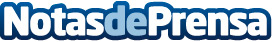 La Rollerie presenta su innovadora carta de invierno con los exclusivos Cordon Bleu como estrella Emanuele Tripodi, nuevo Chef Ejecutivo para el grupo Inversiones Venespor se ha inspiración en la cocina tradicional y de vanguardia, elaborada con la materia prima de mayor calidadDatos de contacto:Pura De ROJASALLEGRA COMUNICACION+34619983310Nota de prensa publicada en: https://www.notasdeprensa.es/la-rollerie-presenta-su-innovadora-carta-de Categorias: Franquicias Gastronomía Madrid Restauración Consumo http://www.notasdeprensa.es